Til kontaktlærer, elevrådsrepresentanter og øvrige ansatteReferat fra elevrådsmøteDato: 18.01-19Til stede:Referent: Vilde Knudsen 10aNeste møte er i uke 5Hilsen kontaktlærer for elevrådet Beathe LindBeathe Lind Beathe.Lind@tinn.kommune.noTINN KOMMUNERjukan ungdomsskolePostboks 143661 RjukanTlf:        35082710E-mail:  rjukan.ungdomsskole@tinn.kommune.noKlasseRepresentantVara8aJelica LiwanagTim Hansejordet8bKaia Engel SaunesMikkel Langvad Sletta9aSara KirkemoenChristina Scott Delos Santos9bAleksander GrønsteinHedda Sofie Samuelsen10 aVilde KnudsenOle Martin Langseth10bMargit IngolfslandEmbla Adolfsen MorandeSakHva skal gjøres/utfordringerAnsvar for oppgavenTidsrom UtførtResultat/ oppfølgingLese opp og godkjennes av elevrådetJaKjøpe/selge/bytte dagGjennomgang av hvordan dagen gikkElevrådsrepresentanteneVi ble enige om at det gikk bra, men vi må gjennomføre det flere ganger, siden det var få som kom. Klokke i skolegårdenØnske om å få mer utdypende svar fra teknisk om klokka  Vilde og MargitSvaret vi fikk fra Jørn Hansen var litt lite utdypende, så vi kom frem til at Vilde og Margit skriver en ny mail til teknisk om noen av de spørsmålene vi ikke fikk et svar på.Juleverksted Mange ønsker et felles juleverksted for hele skolenDet var satt opp en gruppe som skulle skrive et brev til rektor om det med felles juleverksted, denne gruppen består av Aleksander, Tim, Hedda, Christina og Jelica. Siden dette ikke ble gjort før jul ble det bestemt at dette bli gjort nå i januar 2019. Beathe innkaller.LeksehjelpHvem er det som bruker tilbudet?ElevrådsrepresentanteneDet er fortsatt veldig mange som tror det bare er for 8 trinn, så da er det viktig at dette blir tatt opp i alle klassene igjen.Ubrukte romFå på plass brannutgang i dansesalenSara, Vilde og rektor var sammen med representantene fra FAU i møte med ordfører og rådmann for å diskutere muligheter og hvor saken står i forhold til brannutgang i dansesalen. Elevrådet skal sjekke innen februar om det er kommet inn endringer i sakenVarmt måltidTilbud om mat i skoletiden.Det er nå i regi av Alf blitt salg av vafler hver tirsdag og bagetter med skinke/ost på torsdager. Dette tror vi blir bra. Det er fortsatt taco-bagetter på fredager.Gå konkurranseGå konkurranse vår 2019ElevrådsrepresentanteneBeathe ønsker å sette i gang en «Gå konkurranse. Hvilke klasser ønsker å delta?EventueltElevrådsmøterMøtetider for elevrådsmøter våren 2019Beathe delte ut oversikt på elevrådsmøtene våren 2019. Disse skal henge på oppslagstavla i alle klasserom. Elevrådsrepresentantene husk og fjern den forrige.Ungdomskontakten i PolitietKontaktinformasjon om ungdomskontakten i TinnBeathe delte ut en oppdatert informasjon om hvordan vi kan ta kontakt med ungdomskontakten i politiet. Miriam er nå tilbake etter permisjonene. Dette oppslaget skal settes i oppslag rammene på døren i alle klasserom. Elevrådsrepresentantene husk å fjern den gamle.Frekvens Ta i bruk FrekvensBeathe og 9 trinn elevrådsrepresentantene gjør klart Frekvens slik at det kan tas i bruk fra uke 4(om ikke noe spesielt skulle komme i veien). 9 trinn har laget en rulleringsplan for vakt og ansvar for å hente/lever utstyr. Beathe tar en runde med dette etter møtet i dag.TastaturTastatur til IpadMinner på at de som ønsker tastatur tar kontakt med kontaktlærer slik at det blir formidlet videre til Trond. Tastaturet blir utleid på samme måte som Ipadene.Skoleballet 2019Evaluering av skoleballet 2019ElevrådsrepresentanteneTilbakemelding er av skoleballet er viktig for å kunne endre på det som eventuelt ikke fungerte. Alle klassene kan komme med enevaluering på noen som var bra og noe som kan bedres til neste år. Elevrådsrepresentantene syntes maten var god, flott fotovegg og morsomme snille priser. Gøy med ball!Ønsker mer variert musikk, flere fellese danser og aktiviteter. Sara Angen KirkemoenArian Ghasemi ChristiansenElla ZcimarzceckAnnelin MidtbøenNils Harald LøitegaardTina Bråthen JensenHedda Sofie SamuelsenAleksander GrønsteinSimen BarlindokkVerona DelicMax –Jomar Lopez SætherEmilie Bergsli Andersen/ Emma Kristine Favila LilandAmanda IkanovicLudvig LangelandMargit IngolfslandGustav Andrè OlssonThea Ratkovic Tarjei Byholt Aas Herman Vågsland Torgeir Sauro Sara O. GrumhedenMats S. LarsenEmil J. SnersrudStine K. Johansen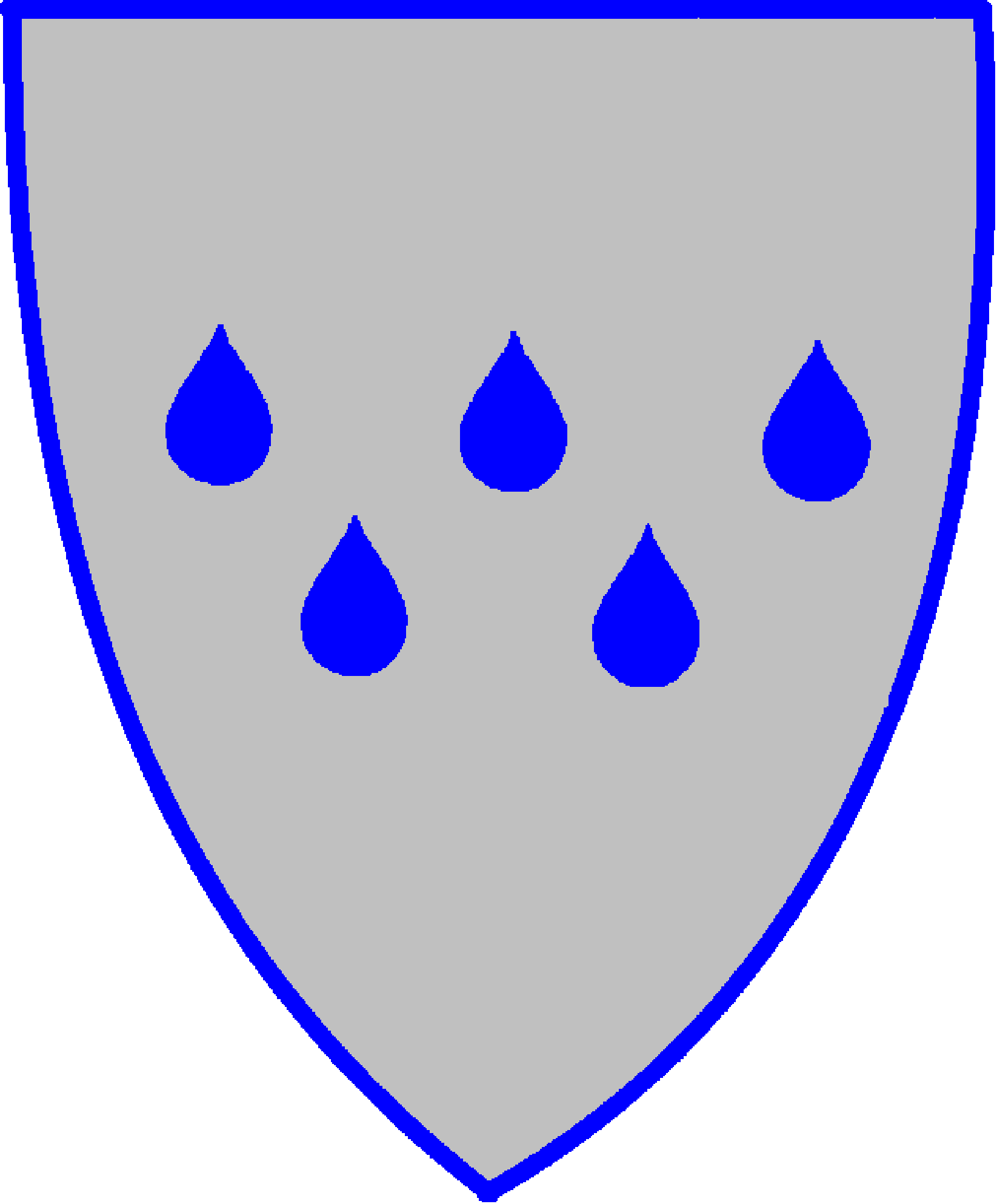 